Ohio Family and Community Engagement Network December 16, 2020, 9:30 AM– 11:30 AMhttps://osu.zoom.us/j/97152269776Password: 933839Objectives:  Locate and review the Heathy Communication on Teams with Families Reflection Tool.Discuss and apply strategies and knowledge related to race, equity, and inclusion to family engagement practice.Receive updates on the Indicator 8 survey and from our partners.Agenda: Welcome Partner UpdatesUpdates from the Ohio Statewide Family Engagement CenterProfessional Development Session: Race, Education, and Family Engagement, Dr. Kenyona WalkerAdjourn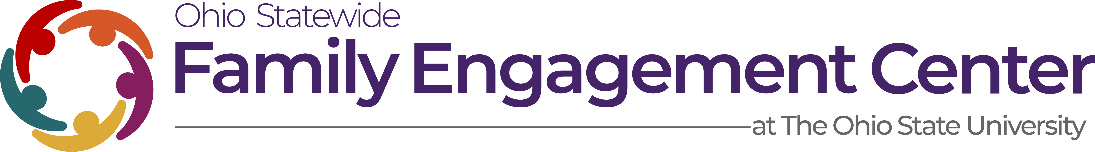 